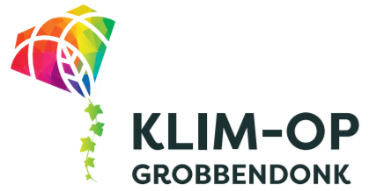 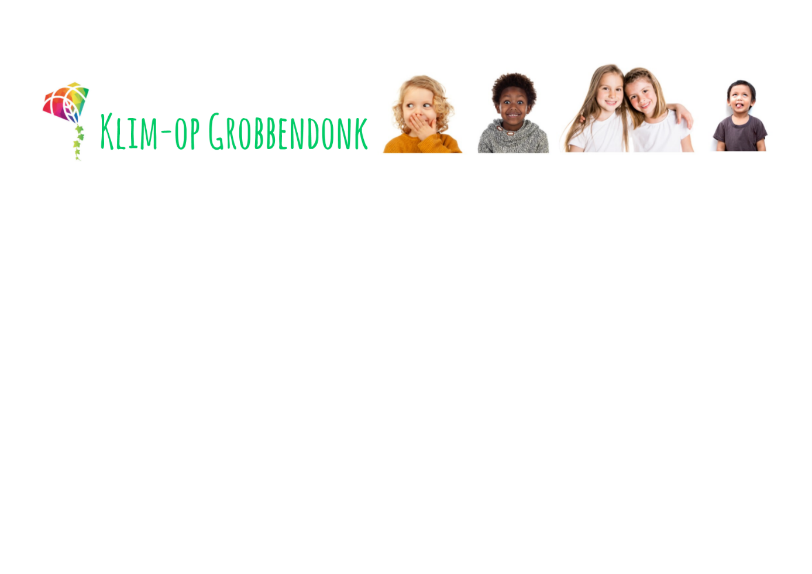 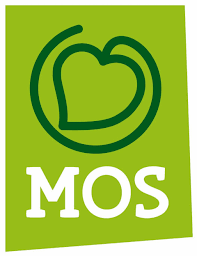 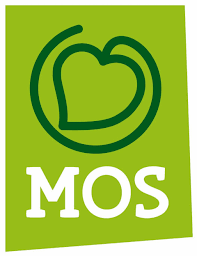 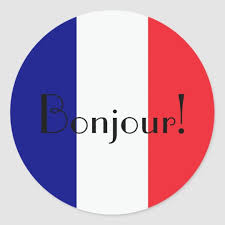 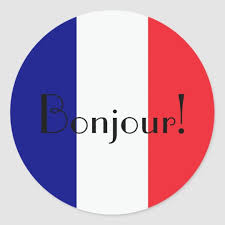 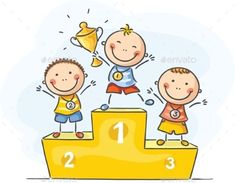 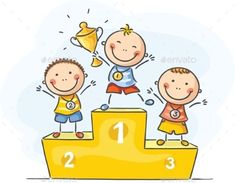 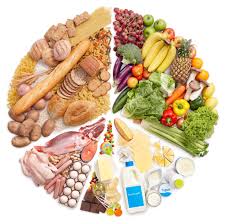 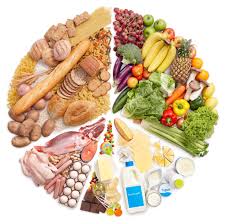 
PK : Ik kan een ballon die de juf / mama of papa gooit pakken of aantikken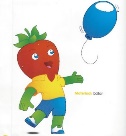 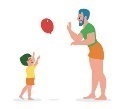 1KK : Een ballon 5X in de lucht tikken zonder dat hij de grond raakt. 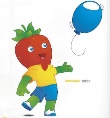 2KK : Ik kan een ballon 6 tot 10 X in de lucht tikken zonder dat deze op de grond valt. Variatie : Als het goed lukt, probeer ik met mijn ander hand of met de handen afwisselend. 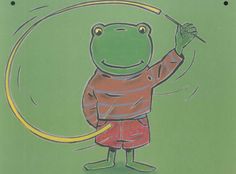 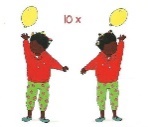 3KK : Ik neem een touwtje en draai er cirkels mee : voor het lichaam, boven het hoofd, …. Wie kan het 
ook met zijn andere hand ? Of neem een hoepel 
en laat hem draaien rond je arm, andere arm. Lukt het ook met 2 touwtjes tegelijkertijd ? 
(mag maar moet niet ) Ma Di Woe Do 1Sneeuwklassen klas 6instapmomentVrij 2Sneeuwklassen klas 6Za 3 – zon 4Ma 5Sneeuwklassen klas 6Di 6Sneeuwklassen klas 6vergadering ouderraad om 19u30Woe 7Sneeuwklassen klas 6Meespeeldag 11u – 12ufruitDo 8Sneeuwklassen klas 6Vrij 9Sneeuwklassen klas 6Carnaval -> ’s morgens stoet-> ’s middags frietjes door ouderraadGeen soep/warm eten!!Za 10 – zon  11Ma 12Begin krokusvakantieDi 13krokusvakantieWoe 14krokusvakantieDo 15krokusvakantieVrij 16krokusvakantieZa 17– zon 18Ma 19instapmomentDi 20klas 5 auteurslezing in bibliotheek (VM)Woe 21fruitDo 22Vrij 23klas 6: bezoek à KVRI te Vorselaar (met de fiets)Za 24 – zon 25Ma 26bezoek aan de bibliotheek 3kk + klas 2(NM)Di 27Woe 28klas 1: bibwijzer in de bibliotheekfruitDo 29STEM-academie voor klas 5 (na de schooluren)Vrij Za  – zon 